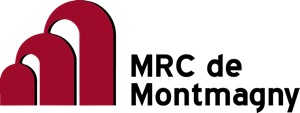 6, rue St-Jean-Baptiste Est, bureau 300Montmagny (Québec), G5V 1J7Téléphone :  418 248-5985Instructions au requérantRemplir le formulaire et le signer.Inclure tout document exigé (photos, plan de localisation ou autres).Déposer la demande à la MRC.Inclure un paiement de 30 $ pour l’analyse de la demande de permis.FORMULAIRE DE DEMANDEDE PERMIS POUR UNE TRAVERSE DE COURS D’EAURemplir uniquement la section correspondant à l’objet de votre demande de permisSECTION RÉSERVÉE À LA MRC DE MONTMAGNYDate de réception de la demande :       INFORMATIONS GÉNÉRALES – IDENTIFICATION DU REQUÉRANTINFORMATIONS GÉNÉRALES – IDENTIFICATION DU REQUÉRANTINFORMATIONS GÉNÉRALES – IDENTIFICATION DU REQUÉRANTINFORMATIONS GÉNÉRALES – IDENTIFICATION DU REQUÉRANTINFORMATIONS GÉNÉRALES – IDENTIFICATION DU REQUÉRANTINFORMATIONS GÉNÉRALES – IDENTIFICATION DU REQUÉRANTSi vous n’êtes pas le propriétaire, vous devez joindre une procuration à cette demande.Si vous n’êtes pas le propriétaire, vous devez joindre une procuration à cette demande.Si vous n’êtes pas le propriétaire, vous devez joindre une procuration à cette demande.Si vous n’êtes pas le propriétaire, vous devez joindre une procuration à cette demande.Si vous n’êtes pas le propriétaire, vous devez joindre une procuration à cette demande.Si vous n’êtes pas le propriétaire, vous devez joindre une procuration à cette demande. Mme	 M.Nom et prénomNom et prénomNom et prénomNom et prénomNom et prénomAdresseAdresseAdresseVilleVilleCode postalTéléphone (résidence)Téléphone (résidence)Téléphone (cellulaire)Téléphone (cellulaire)Téléphone (travail)Téléphone (travail)CourrielCourrielCourrielCourrielCourrielCourrielNom et prénom du propriétaire (si différent du requérant)Nom et prénom du propriétaire (si différent du requérant)Nom et prénom du propriétaire (si différent du requérant)Nom et prénom du propriétaire (si différent du requérant)Nom et prénom du propriétaire (si différent du requérant)Nom et prénom du propriétaire (si différent du requérant)LOCALISATION DES TRAVAUXMunicipalitéNuméro de lotNom du cours d’eau (si connu)TYPE DE TRAVERSETYPE DE TRAVERSETYPE DE TRAVERSE  Ponceau  Pont  Passage à guéVeuillez cocher si les travaux envisagés sont pour une  nouvelle traverse         OU            modification d’une traverse existanteVeuillez cocher si les travaux envisagés sont pour une  nouvelle traverse         OU            modification d’une traverse existanteVeuillez cocher si les travaux envisagés sont pour une  nouvelle traverse         OU            modification d’une traverse existanteINFORMATIONS COMPLÉMENTAIRESINFORMATIONS COMPLÉMENTAIRESINFORMATIONS COMPLÉMENTAIRESINFORMATIONS COMPLÉMENTAIRESTravaux exécutés par  Propriétaire  Propriétaire  PropriétaireTravaux exécutés par  EntrepreneurNom de la compagnie :         EntrepreneurNom de la compagnie :         EntrepreneurNom de la compagnie :       Date de début des travauxDate de fin des travauxValeur approximative des travaux      $Utilisation principale de la traverse (ex. :  commercial, privé, récolte forestière, etc.)PONCEAU – DESCRIPTION DES TRAVAUXPONCEAU – DESCRIPTION DES TRAVAUXPONCEAU – DESCRIPTION DES TRAVAUXPONCEAU – DESCRIPTION DES TRAVAUXPONCEAU – DESCRIPTION DES TRAVAUXPONCEAU – DESCRIPTION DES TRAVAUXVeuillez-vous assurer que le projet est conforme aux normes suivantes : installé dans une section rectiligne du cours d’eau;installation dans le sens de l’écoulement de l’eau;ne crée pas d’obstruction, ni ne nuit à l’écoulement normal de l’eau et au passage du poisson;le ponceau ne doit pas rétrécir la largeur du cours d’eau de plus de 20 %, largeur qui se mesure à partir de la ligne des hautes eaux.Si le ponceau est un conduit fermé, la profondeur enfouie doit être au moins égale à 10 % du diamètre du ponceau.Veuillez-vous assurer que le projet est conforme aux normes suivantes : installé dans une section rectiligne du cours d’eau;installation dans le sens de l’écoulement de l’eau;ne crée pas d’obstruction, ni ne nuit à l’écoulement normal de l’eau et au passage du poisson;le ponceau ne doit pas rétrécir la largeur du cours d’eau de plus de 20 %, largeur qui se mesure à partir de la ligne des hautes eaux.Si le ponceau est un conduit fermé, la profondeur enfouie doit être au moins égale à 10 % du diamètre du ponceau.Veuillez-vous assurer que le projet est conforme aux normes suivantes : installé dans une section rectiligne du cours d’eau;installation dans le sens de l’écoulement de l’eau;ne crée pas d’obstruction, ni ne nuit à l’écoulement normal de l’eau et au passage du poisson;le ponceau ne doit pas rétrécir la largeur du cours d’eau de plus de 20 %, largeur qui se mesure à partir de la ligne des hautes eaux.Si le ponceau est un conduit fermé, la profondeur enfouie doit être au moins égale à 10 % du diamètre du ponceau.Veuillez-vous assurer que le projet est conforme aux normes suivantes : installé dans une section rectiligne du cours d’eau;installation dans le sens de l’écoulement de l’eau;ne crée pas d’obstruction, ni ne nuit à l’écoulement normal de l’eau et au passage du poisson;le ponceau ne doit pas rétrécir la largeur du cours d’eau de plus de 20 %, largeur qui se mesure à partir de la ligne des hautes eaux.Si le ponceau est un conduit fermé, la profondeur enfouie doit être au moins égale à 10 % du diamètre du ponceau.Veuillez-vous assurer que le projet est conforme aux normes suivantes : installé dans une section rectiligne du cours d’eau;installation dans le sens de l’écoulement de l’eau;ne crée pas d’obstruction, ni ne nuit à l’écoulement normal de l’eau et au passage du poisson;le ponceau ne doit pas rétrécir la largeur du cours d’eau de plus de 20 %, largeur qui se mesure à partir de la ligne des hautes eaux.Si le ponceau est un conduit fermé, la profondeur enfouie doit être au moins égale à 10 % du diamètre du ponceau.Veuillez-vous assurer que le projet est conforme aux normes suivantes : installé dans une section rectiligne du cours d’eau;installation dans le sens de l’écoulement de l’eau;ne crée pas d’obstruction, ni ne nuit à l’écoulement normal de l’eau et au passage du poisson;le ponceau ne doit pas rétrécir la largeur du cours d’eau de plus de 20 %, largeur qui se mesure à partir de la ligne des hautes eaux.Si le ponceau est un conduit fermé, la profondeur enfouie doit être au moins égale à 10 % du diamètre du ponceau.Matériel du tuyauDiamètre du tuyauDiamètre du tuyauLongueur du tuyauLongueur du tuyauLargeur du lit du cours d’eauExpliquer les mesures de stabilisation des berges prévues en amont et en aval de la traverse (enrochement, géotextile, etc.) :Expliquer les mesures de stabilisation des berges prévues en amont et en aval de la traverse (enrochement, géotextile, etc.) :Expliquer les mesures de stabilisation des berges prévues en amont et en aval de la traverse (enrochement, géotextile, etc.) :Expliquer les mesures de stabilisation des berges prévues en amont et en aval de la traverse (enrochement, géotextile, etc.) :Expliquer les mesures de stabilisation des berges prévues en amont et en aval de la traverse (enrochement, géotextile, etc.) :Expliquer les mesures de stabilisation des berges prévues en amont et en aval de la traverse (enrochement, géotextile, etc.) :PONT – DESCRIPTION DES TRAVAUXPONT – DESCRIPTION DES TRAVAUXPONT – DESCRIPTION DES TRAVAUXPONT – DESCRIPTION DES TRAVAUXPONT – DESCRIPTION DES TRAVAUXPONT – DESCRIPTION DES TRAVAUXVeuillez-vous assurer que le projet est conforme aux normes suivantes : installé dans une section rectiligne du cours d’eau;ne crée pas d’obstruction, ni ne nuit à l’écoulement normal de l’eau et au passage du poisson.Les culées d’un pont doivent être installées directement contre les rives ou à l’extérieur du cours d’eau.Veuillez-vous assurer que le projet est conforme aux normes suivantes : installé dans une section rectiligne du cours d’eau;ne crée pas d’obstruction, ni ne nuit à l’écoulement normal de l’eau et au passage du poisson.Les culées d’un pont doivent être installées directement contre les rives ou à l’extérieur du cours d’eau.Veuillez-vous assurer que le projet est conforme aux normes suivantes : installé dans une section rectiligne du cours d’eau;ne crée pas d’obstruction, ni ne nuit à l’écoulement normal de l’eau et au passage du poisson.Les culées d’un pont doivent être installées directement contre les rives ou à l’extérieur du cours d’eau.Veuillez-vous assurer que le projet est conforme aux normes suivantes : installé dans une section rectiligne du cours d’eau;ne crée pas d’obstruction, ni ne nuit à l’écoulement normal de l’eau et au passage du poisson.Les culées d’un pont doivent être installées directement contre les rives ou à l’extérieur du cours d’eau.Veuillez-vous assurer que le projet est conforme aux normes suivantes : installé dans une section rectiligne du cours d’eau;ne crée pas d’obstruction, ni ne nuit à l’écoulement normal de l’eau et au passage du poisson.Les culées d’un pont doivent être installées directement contre les rives ou à l’extérieur du cours d’eau.Veuillez-vous assurer que le projet est conforme aux normes suivantes : installé dans une section rectiligne du cours d’eau;ne crée pas d’obstruction, ni ne nuit à l’écoulement normal de l’eau et au passage du poisson.Les culées d’un pont doivent être installées directement contre les rives ou à l’extérieur du cours d’eau.LongueurLongueurLongueurLargeurLargeurLargeurDescription de l’ouvrage (assise, tablier, type de matériaux utilisés, etc.)Description de l’ouvrage (assise, tablier, type de matériaux utilisés, etc.)Description de l’ouvrage (assise, tablier, type de matériaux utilisés, etc.)Description de l’ouvrage (assise, tablier, type de matériaux utilisés, etc.)Description de l’ouvrage (assise, tablier, type de matériaux utilisés, etc.)Description de l’ouvrage (assise, tablier, type de matériaux utilisés, etc.)PASSAGE À GUÉ – DESCRIPTION DES TRAVAUXPASSAGE À GUÉ – DESCRIPTION DES TRAVAUXPASSAGE À GUÉ – DESCRIPTION DES TRAVAUXPASSAGE À GUÉ – DESCRIPTION DES TRAVAUXPASSAGE À GUÉ – DESCRIPTION DES TRAVAUXPASSAGE À GUÉ – DESCRIPTION DES TRAVAUXVeuillez-vous assurer que le projet est conforme aux normes suivantes :traverse à angle droit;	-	bonne capacité portante du littoral et des berges;les pentes des talus sont faibles;	-	section rectiligne du cours d’eau;section étroite du cours d’eau.Veuillez-vous assurer que le projet est conforme aux normes suivantes :traverse à angle droit;	-	bonne capacité portante du littoral et des berges;les pentes des talus sont faibles;	-	section rectiligne du cours d’eau;section étroite du cours d’eau.Veuillez-vous assurer que le projet est conforme aux normes suivantes :traverse à angle droit;	-	bonne capacité portante du littoral et des berges;les pentes des talus sont faibles;	-	section rectiligne du cours d’eau;section étroite du cours d’eau.Veuillez-vous assurer que le projet est conforme aux normes suivantes :traverse à angle droit;	-	bonne capacité portante du littoral et des berges;les pentes des talus sont faibles;	-	section rectiligne du cours d’eau;section étroite du cours d’eau.Veuillez-vous assurer que le projet est conforme aux normes suivantes :traverse à angle droit;	-	bonne capacité portante du littoral et des berges;les pentes des talus sont faibles;	-	section rectiligne du cours d’eau;section étroite du cours d’eau.Veuillez-vous assurer que le projet est conforme aux normes suivantes :traverse à angle droit;	-	bonne capacité portante du littoral et des berges;les pentes des talus sont faibles;	-	section rectiligne du cours d’eau;section étroite du cours d’eau.Utilisation principale (machinerie, animaux, etc.)Utilisation principale (machinerie, animaux, etc.)Fréquence d’utilisation annuelle estiméeFréquence d’utilisation annuelle estiméeLargeur (maximum 5 mètres)Largeur (maximum 5 mètres)Description de l’aménagement requis (stabilisation à l’aide de graviers propres, utilisation d’une membrane géotextile, etc.)Description de l’aménagement requis (stabilisation à l’aide de graviers propres, utilisation d’une membrane géotextile, etc.)Description de l’aménagement requis (stabilisation à l’aide de graviers propres, utilisation d’une membrane géotextile, etc.)Description de l’aménagement requis (stabilisation à l’aide de graviers propres, utilisation d’une membrane géotextile, etc.)Description de l’aménagement requis (stabilisation à l’aide de graviers propres, utilisation d’une membrane géotextile, etc.)Description de l’aménagement requis (stabilisation à l’aide de graviers propres, utilisation d’une membrane géotextile, etc.)OBLIGATOIRE – DOCUMENTS À FOURNIR POUR L’ANALYSE DE VOTRE DEMANDEOBLIGATOIRE – DOCUMENTS À FOURNIR POUR L’ANALYSE DE VOTRE DEMANDEFormulaire de demande de permis dûment rempliExtrait de la matrice graphique localisant le ponceau (approximatif ou point GPS)Photos de l’emplacement où se trouvera la traverse de cours d’eau (avant travaux)Procuration signée par le propriétaire dans le cas où la demande est déposée par le requérantIl est possible que d’autres documents ou renseignements supplémentaires soient exigés lors de l’analyse du dossier.Il est possible que d’autres documents ou renseignements supplémentaires soient exigés lors de l’analyse du dossier.OBLIGATOIRE – Je m’engage à fournir des photos de la traverse de cours d’eau lorsque terminée, et ce, dès la fin des travaux.  Le tout devra être acheminé à l’adresse courriel suivante :  llacasse@montmagny.comVotre demande de permis sera traitée une fois que tous les documents requis nous auront été fournis.  La MRC de Montmagny dispose de 30 jours pour procéder à l’émission ou au refus du permis.DÉCLARATION DU REQUÉRANTDÉCLARATION DU REQUÉRANTJe, soussigné, déclare que les renseignements précédents sont exacts et complets et que je me conformerai aux dispositions des lois et règlements d’urbanisme en vigueur.Je, soussigné, déclare que les renseignements précédents sont exacts et complets et que je me conformerai aux dispositions des lois et règlements d’urbanisme en vigueur.SignatureDate